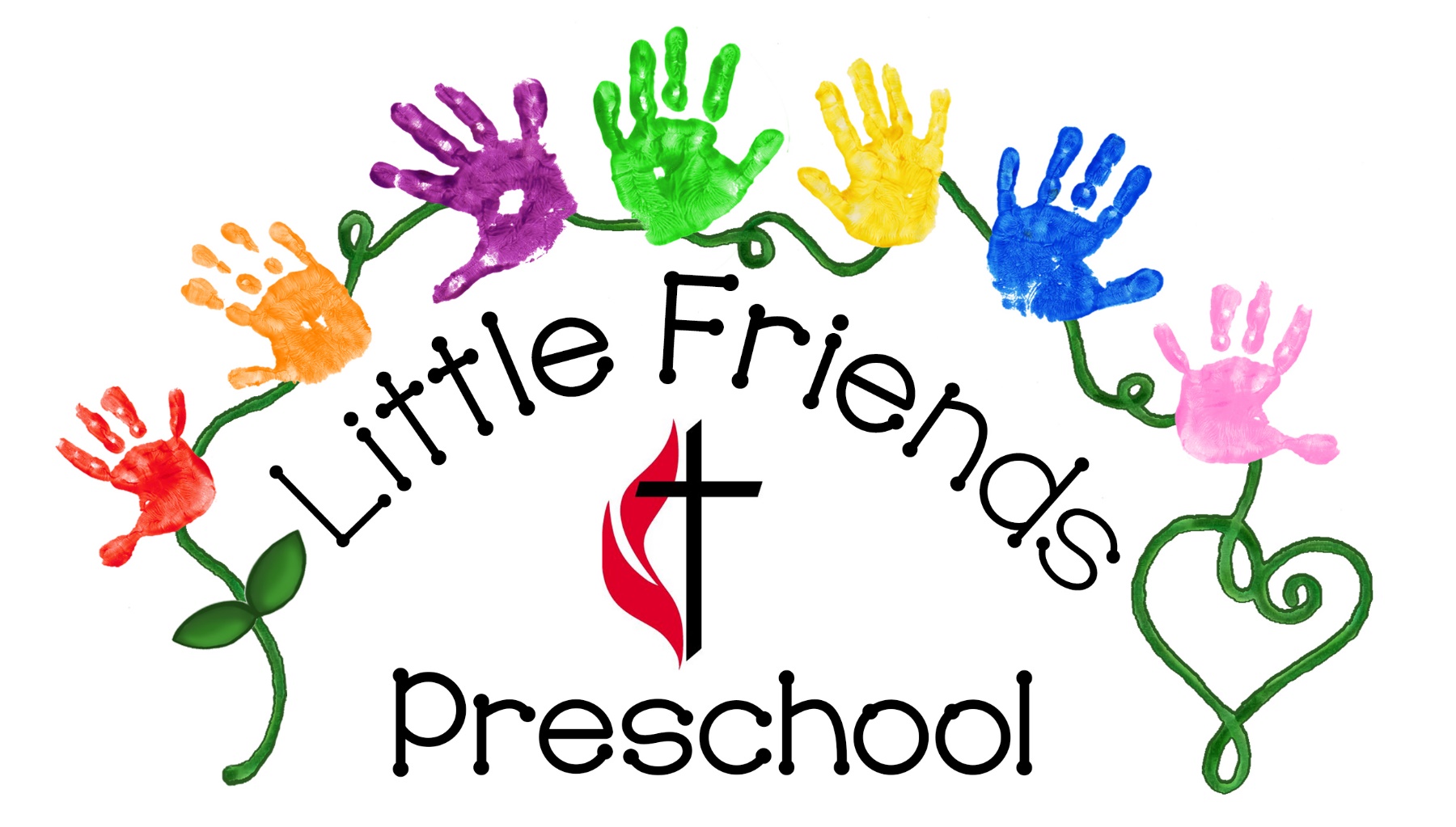 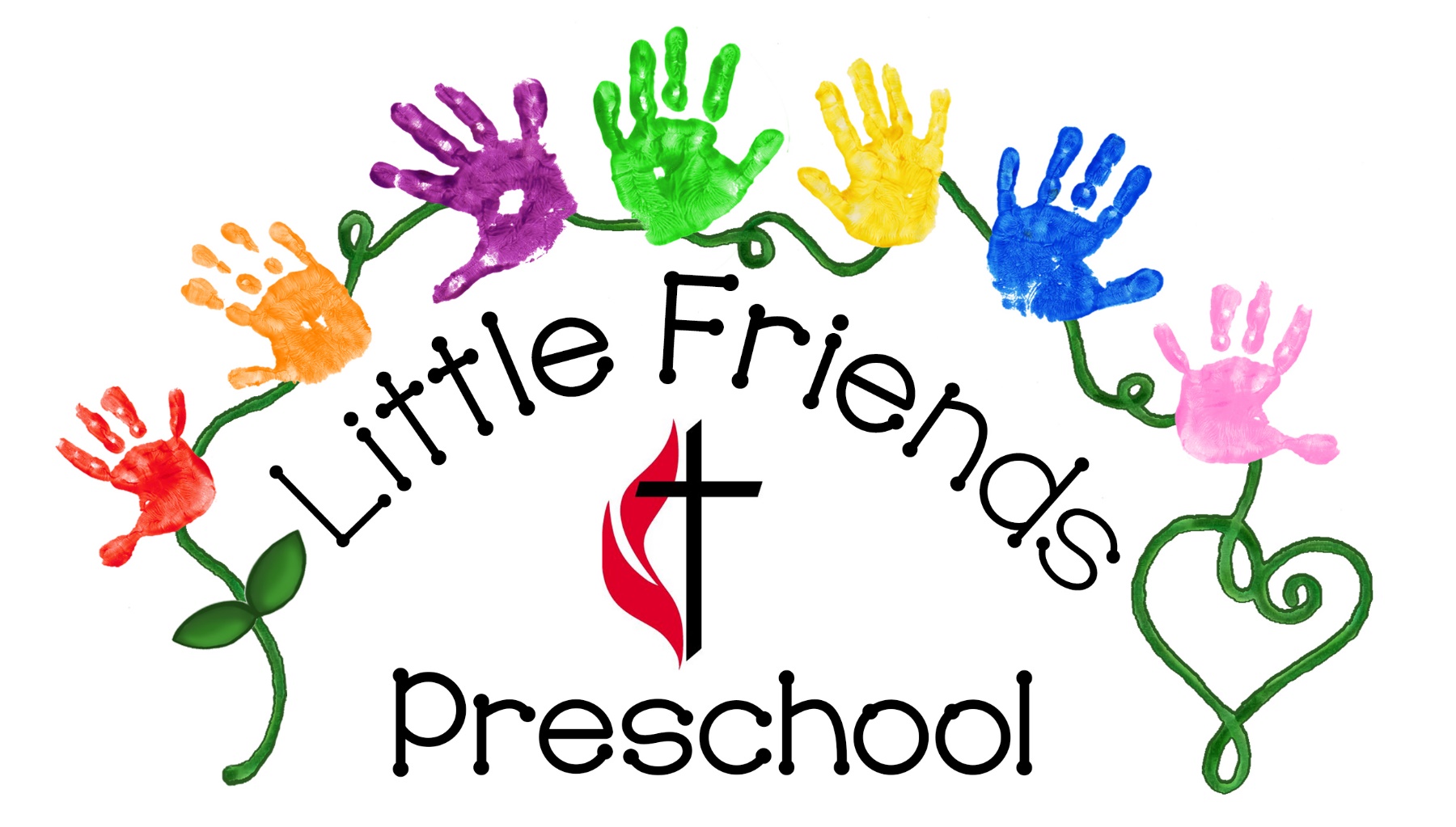 Little Friends Preschool is for children 2 ½ years-old through 5-years-old.Registration is filled on a first-come, first-serve basis.A $50.00 non-refundable deposit per child is required uponregistration to secure your child’s enrollment.Registration will NOT be complete until vaccination documentation is received.The first month’s tuition is required to be paid by September 1, 2020. All additional tuition payments will be due the 15th of each month for the next month, September through April for a total of 9 tuition payments. All children ages 3 and up must be potty trained.If you have multiple children enrolled in our school, please deduct $5 from the tuition of the oldest child.Scholarships are available based on federal income guidelines. Contact the director for                                            more information and an application.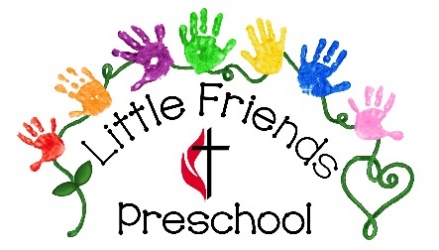 Student InformationChild’s Full Name											 ____  M/F	_______ 		Date of Birth					Name you would like your child to be called (nickname)						Street Address												City, State, Zip												Mother’s Name							Occupation				Father’s Name							Occupation				Primary Phone					Secondary Phone 					Any Additional Phone Numbers 										Primary Email					Secondary Email 					Has your child been enrolled in a preschool other than Little Friends?	Yes       NoIf yes, where?									Please list the name and age of any other siblings:What school district do you live in? 								What elementary school will your child attend? 						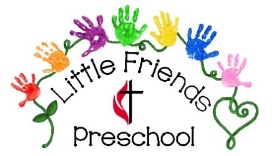 Emergency InformationPhysician’s Name:						      Phone Number 				  Hospital Preferred:							Insurance Information:	Policy Holder										Company									Policy Number									Group Number							In case of an emergency and we are unable to reach you, please list other local persons who may assist your child.Name							Phone Number				 Relationship to child 										Name							Phone Number				 Relationship to child 										Health InformationIs your child up to date with his/her vaccination schedule?         		Yes      NoPlease submit a copy of your child’s vaccination records to complete registration.Does your child have any allergies?  If yes, please explain:         		Yes      NoDoes your child have any special needs or medical conditions?                       	 Yes      No	If yes, please explain:        Does your child have dietary restrictions?  If yes, please explain: 		Yes      No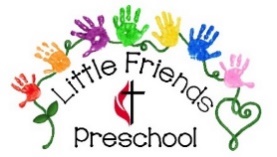 ConsentsI hereby give consent for Little Friends Preschool staff to provide basic first aid for my child, __________________, if the need arises.  In the event of an emergency and I am not available, the physician and hospital listed on this page are hereby authorized to provide any emergency care necessary for my child.  Please transfer any health records necessary.Name of parent/guardian (please print) _______________________________________Signature ________________________________________________________ Date_________Please INITITAL the following to give your consent:______ I give my permission for my child to go on field trips that may be taken during the year. I understand that I will be notified before each trip.  Transportation will be provided by private vehicle or church van and appropriate car seats will be used.______ I give my permission for my child’s photo to be taken and placed on the Little Friends website or Facebook page (without the use of his/her name)._____ I understand that tuition payments are due by the 5th of each month.  Failure to pay            tuition will result in my child being unable to attend Little Friends.   ______ The following people have permission to pick up my child from school:Name				Relationship to Child				Phone_________________________________________________________________________		_________________________________________________________________________		_________________________________________________________________________		_________________________________________________________________________		_________________________________________________________________________		Additional InformationHow did you hear about Little Friends?Internet	________			Facebook		_________		Signs 		________ 			Advertisement	_________Referred by: 				 	Other: 			_____________________       Little Friends does have an automatic monthly tuition payment system in place.  If you would like to sign up for automatic payments, please complete the last page of this packet.   Please provide any additional information, concerns, special needs, etc. to better know your child.____________________________________________________________________________________________________________________________________________________________________________________________________________________________________________________________________________________________________________________________________________________________________________________________________________________________________________________________________________________________________________________________________________________________________________________________________________________________________________________________________________________________________________________________________________________________________________________________________________________________________________________________________________________________________________________________________________________________________________________________________________________________________________________________________________________________________________________________________________________________________________________________________________________________________________________________________________________________________________________________________________Recurring Payment FormLittle Friends Preschool – 2020-2021 School YearCardholder Name ______________________________________Cardholder Address_____________________________________			     _____________________________________Email Address_________________________________________(a receipt will be emailed to this address after each transaction is processed)Credit Card Type:  Visa           Mastercard             Discover Credit Card Number: ____________________________________Security Code:_________ (this is a three or four digit code on the back of the card)Expiration Date: _______ Student Name: _____________________________________Class:      2/3 Combo               3’s        	     4’s                  Pre KAmount             $180 	         $180 	   $220 		  $245 (including processing fee)I hereby authorize Little Friends Preschool to charge my child’s monthly tuition to the above credit card on the fifteenth of each month, with the final month being April 2021.  I understand that I may stop these payments at any time with a written request at least five days prior to the first of the month.  I acknowledge that I will be charged an additional $5.00 convenience fee on top of my regular monthly tuition (this fee is included in the rates listed above).Signature________________________________  Date_________This form will be immediately shredded upon entering all information into the virtual terminal.  No credit card info will be stored at Little Friends.2-Year-Old/3-Year-Old Hybrid ClassMust be 2-years-old by February 14, 2020Monday, Tues & Thurs   9:15—11:45 AM$175 / month3-Year-Old ClassMust be 3-years-old by September 30, 2020Monday, Tues & Thurs   9:30 AM —12:00 PM$175 / month4-Year-Old ClassMust by 4-years-old by September 30, 2020       Monday,Tuesday,Wednesday,Thurs  9:00—11:30 AM$215 / monthPre-K ClassMust be 5-years-old by April 30, 2021 and plan to attend Kindergarten the following fallCIRCLE PREFERENCEMonday through Friday AM Class 9-11:30 AM   OR   PM Class 12:30-3:00 PM$240 / month